  Powiat Białostocki              SAMODZIELNY PUBLICZNY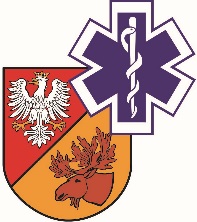                   ZAKŁAD OPIEKI ZDROWOTNEJ W ŁAPACH                  18-100 Łapy, ul. Janusza Korczaka 23                             tel. 85 814 24 38        www.szpitallapy.plsekretariat@szpitallapy.pl                                                      NIP: 966-13-19-909			            REGON: 050644804Łapy, 26.10.2021 r.DZP.261.1/ZP/37/2021/TPWszyscy Wykonawcy / Uczestnicy postępowania TREŚĆ PYTAŃ Z UDZIELONYMI ODPOWIEDZIAMIDotyczy postępowania nr ZP/37/2021/TPZamawiający, Samodzielny Publiczny Zakład Opieki Zdrowotnej w Łapach, działając na podstawie
art. 284 ust. 2 ustawy Prawo zamówień publicznych z dnia 11 września 2019 r. w odpowiedzi
na wniosek Wykonawców o wyjaśnienie treści SWZ w postępowaniu pn. „Wykonanie usługi przeglądów technicznych i konserwacji aparatury i sprzętu medycznego SP ZOZ w Łapach - uzupełnienie” (Znak postępowania: ZP/37/2021/TP), przekazuje poniżej treść pytań wraz
z odpowiedziami:Pytanie nr 1 – Dot. Pakiet 14 poz. 1Zwracamy się z prośbą do Zamawiającego o wyłączenie poz. nr 1 z Pakietu nr 14 – szafy grzewczej
do płynów, do oddzielnego zadania. Takie rozwiązanie umożliwi złożenie ofert większej ilości Wykonawców, a tym samym przyczyni się do dokonania korzystniejszego wyboru przez Zamawiającego.Odpowiedź: Zamawiający nie wyraża zgody na wydzielenie. Zamawiający pozostawia zapisy Specyfikacji Warunków Zamówienia bez zmian.DYREKTORSamodzielnego PublicznegoZakładu Opieki Zdrowotnej w ŁapachUrszula Łapińska 